Příloha č. 1 Výpis výměr  a půdorys prostor určených k rekonstrukci –stávající stavFialové prostory jsou použitelné pro přestavbu, cca 152 m2.Označení místností:1.01	8,1 m2		zádveří1.02	16,3 m2		pracovna lékaře 1.03	14,2 m2		pokoj lékaře1.04	14,2 m2		pracovna lékaře		(označení z doby působení ZZS)	1.05	14,3 m2		pokoj lékaře1.06	17,1 m2		denní místnost1.07	37 m2 		chodba1.08	7,7 m2 		WC + sprcha1.09	6,1 m2 		sklad léků	 	(označení z doby působení ZZS)	1.10	2,2 m2 		úklid1.11	5,5 m2 		kuchyňka1.12	6,3 m2 		sklad1.14   	2,9 m2 		WCŽluté prostory jsou stávající vrátnice, dispečink a doprava.V prostoru vrátnice 1.17 se nachází stanoviště telefonní ústředny, dohled a ovládání vjezdové závory, centrála EPS, alarm pokladny, ovládání provozu venkovního osvětlení celého areálu MNMK, záznamové zařízení kamerového systému.Vzhledem k situaci v 2. NP, kde ještě není dokončena přestavba, tak není jisté, že nebudou zamýšlené prostory potřebné k této dostavbě (např. umístění nové UPS do prostoru 1.14).PŮDORYS NABÍZENÝCH PROSTOR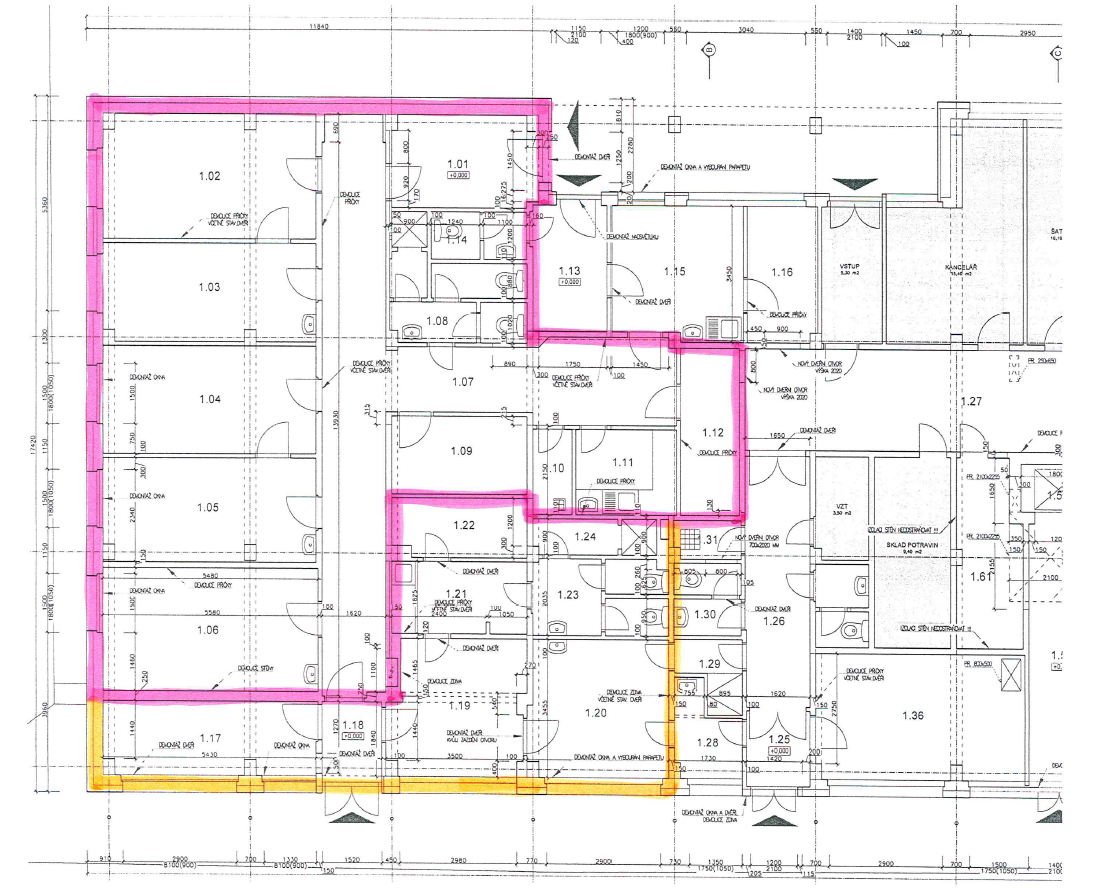 - EVENT. LZE POUŽÍT JEŠTĚ CHODBU 1.18 JAKO SPOLEČNÝ VSTUP